From: Theadora Mills [mailto:tmills@geosec.org] 
Sent: 04 September 2019 11:54
To: Sandy Starkweather - NOAA Affiliate; Jan Rene Larsen
Cc: Steven Ramage; Craig Larlee
Subject: Re: Arctic Observing NetworksDear Sandy and Jan,I hope you are doing well. Steven mentioned that you may have an interesting blog story concerning arctic observation networks and the Sustained Arctic Observing Network (SAON).If you are interested, I would be happy to work with you on this.
Especially in the lead up to GEO Week, we are really focusing on Indigenous Communities and how these communities are using EO data, how are they being trained, how is the data being used? 
For reference, we recently published a Q&A article on the topic here: 
How Earth observations can strengthen traditional knowledge in Arctic communitiesPlease let me know if you would like to work together on a 300-500 word article to highlight your work.All my best regards,Thea Theadora MillsCommunications Officer, GEO SecretariatMob: +41 76 744 6773 Tel: +41 (0)22 730 8594tmills@geosec.orgearthobservations.org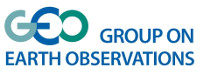 